上海建桥学院课程教学进度计划表一、基本信息二、课程教学进度三、评价方式以及在总评成绩中的比例任课教师：陈列玮、刘雪飞、潘小宁、刘莹   系主任审核：	日期：2021.9.7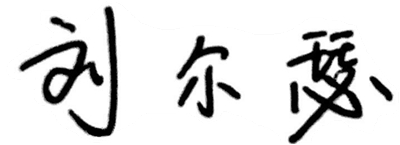 课程代码2020034课程名称高级日语（2）课程学分8总学时64授课教师刘雪飞、陈列玮潘小宁、刘莹教师邮箱lielie5015@aliyun.com上课班级18本日1-4班上课教室线上答疑时间主要教材《日语综合教程》第七册《日语综合教程》第七册《日语综合教程》第七册参考资料《高级日语》赵文华、张秀华编；南开大学出版社《高级日语》赵文华、张秀华编；南开大学出版社《高级日语》赵文华、张秀华编；南开大学出版社周次教学内容教学方式作业1第1課　二つの川のほとりで单词、语法及课文内容讲解教师讲解学生回答问题课前预习，课后练习2第1課　二つの川のほとりで课后习题讲解第2課　辛夷の花单词、语法及课文内容讲解教师讲解学生回答问题课前预习，课后练习3第2課　辛夷の花 课文内容讲解、课后习题讲解（过程性1测验）教师讲解学生回答问题课前预习，课后练习４第３課　ナイン单词、语法讲解教师讲解学生回答问题课前预习，课后练习５第３課　ナイン课文内容讲解教师讲解学生回答问题课前预习，课后练习6第３課　ナイン课文内容讲解、课后习题讲解第５課　みやこ人と都会人单词、语法讲解（过程性2测验）教师讲解学生回答问题课前预习，课后练习７第５課　みやこ人と都会人课文内容讲解教师讲解学生回答问题课前预习，课后练习８第５課　みやこ人と都会人习题讲解总复习学生完成练习题，教师讲解复习本学期内容9期末考试总评构成（1+X）评价方式占比过程性1线上测验20%过程性2线上测验20%期末考试线上考试60%